PRÁCE NA TÝDEN – 20.4. – 26.4.ZDRAVÍM VÁS VŠECHNY . MÁME TU ZASE PRÁCI NA NOVÝ TÝDEN. BUDE NÁS SPOLEČNĚ ČEKAT JEDNA ZMĚNA. JAK JSEM VÁM JIŽ PSALA V E-MAILU, RÁDA BYCH SE S VÁMI KAŽDÉ PONDĚLÍ V 11.00 SETKÁVALA POMOCÍ APLIKACE ZOOM NA VIDEOKONFERENCI. PRVNÍ SI ZKUSÍME UŽ  20. DUBNA. POKUD SE NEBUDETE MOCI ZÚČASTNIT Z NĚJAKÉHO ZÁVAŽNÉHO DŮVODU ONLINE VÝUKY, DEJ TE MI PROSÍM VĚDĚT E-MAILEM.PRO TENTO TÝDEN MÁM PRO VÁS PRÁCI S UČEBNICÍ. BUDEME SE ZABÝVAT TÉMATEM ZVÍŘATA, TĚŠÍM SE, ŽE POZNÁM I VAŠE DOMÁCÍ MAZLÍČKY NA STRÁNKÁCH ŠKOLY NAJDEŠ 2 SOUBORY – JSOU TO LISTY Z UČEBNICE – STR. 46 + STR. 47. S TĚMITO STRÁNKAMI BUDETE PRACOVAT.1. strana 46 cvičení 4:a) Na fotografiích jsou Tim, Caro a Lena se svými zvířecími mazlíčky. Jména mazlíčků jsou GINGER, MORUS a BUNNY. Přečti si barevné texty a, b, c. Přiřaď je k jednotlivým fotografiím 1, 2, 3. Doplň správné řešení do následující tabulky.b) Doplň podle Textů a, b, c následující tabulku.2. strana 47 – 2 oranžové tabulky vpravo dolePředělej si následující 2 oranžové tabulky do školního sešitu. Fotku mi posílat nemusíš, určitě to ale prosím udělej. Slovo SINGULAR nám označuje jednotné číslo, slovo PLURAL nám označuje množné číslo. K tomu si něco povíme v pondělí v rámci online setkání na Zoomu.3. strana 47 cvičení 8V tomto cvičení si prohlédni věty vlevo. Přelož je prosím:Das ist mein Papagei. =Er heiβt Coco und ist 30 Jahre alt. =Er ist bunt und setr lieb. =Er kommt aus Brasilien.=Er mag Bananen. =Er kann sprechen. =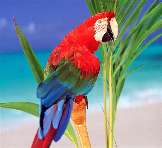 4. Rozmysli si, jak by mohl vypadat popis tvého oblíbeného zvířátka (zatím nic nepiš). Probereme to spolu v úterý na online výuce a pak ho budete mít za úkol vytvořit. 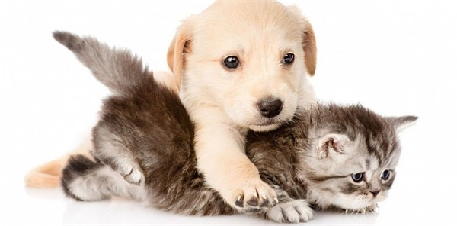 NEZAPOMEŇ:Pracovní list a) můžeš vyplnit elektronicky a poslat mi zpět e-mailem.                       b) můžeš vytisknout, vyplnit ručně, vyfotit a poslat e-mailem. 	         c) můžeš opsat do sešitu, vyfotit a poslat e-mailem.Termín odevzdání je do neděle 26.4.FOTOTEXTFOTO 1FOTO 2FOTO 3WER? – KDO?DAS TIERDER NAME VOM TIER (JMÉNO ZVÍŘÁTKA)TIMCAROLENA